	FLORICULTURE- FLOWERS	Division L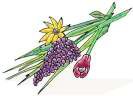 Superintendent- Debra Mader 541-742-4887RULES FOR ALL CLASSES1) The class or kind of flower must be on the exhibit tag (written in pencil) attached to the exhibit.2) The number of stems required are shown in parentheses () after each type as listed below.3) Exhibitors will bring their clear glass jar to exhibit entry. Clear glass is desirable.4) Flowers must be grown and selected by the exhibitor.5) Exhibitors will enter in one of the four age groups (S, A, T, J) listed in the General Rules.6) Cut your flowers in late afternoon or evening the day before they are exhibited. Place them in lukewarm water, keeping them in a dark place overnight. It is highly recommended and would be to the exhibitor’s advantage to use a floral preservative powder in your water at the time of picking and arranging. There are several brands available and you can obtain them from a seed company (i.e. Springhill, etc. or online.) By using a preservative you can easily cut your flowers 2 days ahead, particularly beneficial to those who have many entries to cut.7) Select material in its prime, pest free, cutting stems as long as possible but proportion to the flower.8) Flowers must carry own attached, healthy foliage.9) Name variety of flower when possible.10) Roses- Try to name your rose. Select rose with healthy stem and foliage. Blooms should be ½ to 2/3 open. Hybrid tea roses should be grown disbudded.11) Gladiolas- Should have 1/3 open, 1/3 part open and 1/3 closed florets on long, straight stiff stem with 1 leaf. Remove side shoots.12) Dahlias- Each stem should have 2 leaves, no buds, and centers showing only in single or collarette varieties. For large decorative (dinner plate) varieties, no foliage required. Be sure to de-bud close to the selected bloom to assure foliage (except on dinner plate variety.)13) Judging will be done on a competitive basis, determining first and second places. When in the opinion of the judge an exhibit does not merit an award, none will be given. The decision of the judge will be final.ANNUALS CLASS 1Lot1 Ageratum (3 sprays)2 Asters-Single (3 blooms with foliage)3 Asters-Double (3 blooms with foliage)4 Begonia- fibous, wax or tuberous (3 stems with foliage)5 Bells of Ireland (3 stems)6 Calendulas (3 stems)7 Celosia (3 stems with foliage)8 Cosmos-Single (3 sprays)9 Cosmos-Double ( 3 sprays)10 Four o’clock (2 stems with foliage)11 Heliotrope (2 stems with foliage12 Impatiens-Single or Double (3 blooms)13 Marigolds-Dwarf French (3 blooms)14 Marigolds-Large yellow or orange, 4" or larger (3 blooms)15 Marigolds-Common, 2-4" (3 blooms)16 Nasturtiums-Single or Double (3 blooms with foliage)17 Nicotianan-(3 stems)18 Petunia- Double (3 sprays)19 Petunia-Single (3 sprays)20 Mini Petunias (3 sprays)21 Salvia (3 stems)22 Snapdragons-Single or Double (3 stems)23 Statice (3 stems with foliage)24 Sunflowers, hybrid type (1 stem, you can have multiple blooms)25 Sweet Pea (3 stems no foliage required)26 Verbena (3 stems)27 Zinnias-Large varieties, same color (3 stems)28 Zinnias-Cactus flowered, anycolor (3 stems)29 Zinnias-Miniature, any color (5 stems)30 Zinnias-Collection, large varieties, same color or mixed colors (5 stems)31 Other annuals, any color. Other annuals must be a different annual species than listed in Class 1 of the premium book.PERENNIALS Class 2Lot1 Achillea (domestic yarrow) ( 3 blooms)2 Aster (1 spray)3 Chrysanthemum (3 stems, same color of one variety)4 Coreoposis (3 stems)5 Dahlia-Formal Decorative ("Dinner plate" Dahlia, 1 bloom, over 8", foliage optional)6 Dahlia-Formal Decorative (1 bloom, 4 to 8" with foliage;)7 Dahlia-Miniature (1 bloom, under 4", with foliage)8 Dahlia-Cactus (1bloom with Foliage)9 Dahlia-Pompom or Ball (3 blooms with foliage)10 Dahlia-Bedding (3 blooms with foliage)11 Echinacea (3 blooms)12 Eupatorium (Joe Pye Weed) ( 1 bloom)13 Feverfew (3 stems)14 Daisy-Gloriosa (3 stems)15 Daisy-Gaillardia (3 stems)16 Dianthus (Pinks)- (3 stems)17 Geranium-Single or Double (3 stems no foliage required)18 Gladiolas-Large, 4 1/2; to 5 1/2" florets (1 spike)19 Gladiolas-Average, 3 1/2 to 4 1/2" florets (1 spike)20 Gladiolas-Miniature, 2 1/2 to 3 1.2" florets (1 spike)21 Golden Glow-- (3 stems)22 Lobelia (3 stalks)23 Phlox-(3 stems)24 Pansy-Large (3 stems)25 Pansy-Average (3 stems)26 Pansy-Viola or Johnny Jump-Up (3 stems)27 Roses-Hybrid tea bi-color (1 bloom)28 Roses-Hybrid tea solid color (1 bloom)29 Roses-Floribunda (1 spray)30 Roses-Polyanthus (1 spray)31 Roses-Miniature (1 spray)32 Shasta Daisy (3 blooms)33 Other perennials, any color. Other perennials must be a different perennial species than listed in Class 2 of this premium book. No woody, flowering shrubs to be included.SHRUBS CLASS 3Lot1 Butterfly Bush (Buddleia)2 Hydrangea3 Lavatera (tree mallow)4 OtherARRANGEMENTS Class 4Floral arrangements must be the work of the exhibitor. Accessories are permitted but not to predominate. All containers and accessories must be labeled on the bottom with name and address of exhibitor.1. Feeling the Blues - blue flowers and foliage w/musical touch

2. Circus Parade - here come the colors and the clowns

3. You Are My Sunshine - all yellows

4. Glorious Sunset - group vibrant colors that slide into another shade

5. Fairy Garden  - Tiny with a living plant

6. Herbal Remedies - fresh or dried herbs, their names and remedyPATIO GARDENS Class 5Lot1 Hanging baskets2 Potted Arrangements of annuals or perennials3 Potted Geraniums4 Herbal Arrangements/Combination Plantings with other annuals or perennials, but 75% must be herbs5 Other PottedEntries judged on attractiveness of flower combinations and overall planthealth and condition.